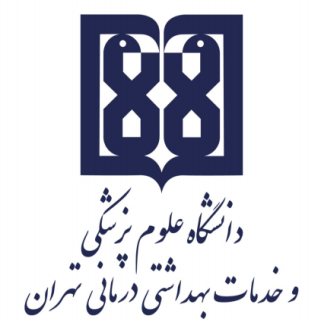 معاونت آموزشيمركز مطالعات و توسعه آموزش علوم پزشکیواحد برنامهریزی آموزشیچارچوب  طراحی«طرح دوره»اطلاعات درس:گروه آموزشی ارایه دهنده درس: نانو فناوری پزشکیعنوان درس: نانومديسين پيشرفتهکد درس:	10نوع و تعداد واحد: 2 واحد نظرینام مسؤول درس: دکتر سید نصرالله طباطباییمدرس/ مدرسان: دکتر حسین قنبری، دکتر مسعود خسروانی، دکتر رامین رحیمنیا، دکتر طاووسی داناپیشنیاز/ همزمان: ----رشته و مقطع تحصیلی: دوره دکتری تخصصی (Ph.D) رشته نانو فناوری پزشکیاطلاعات مسؤول درس:رتبه علمی: استادیاررشته تخصصی: مهندسی پزشکیمحل کار:   دانشکده فناوریهای نوین پزشکیتلفن تماس: 43052000نشانی پست الکترونیک: ntabatabaei@tums.ac.ir توصیف کلی درس (انتظار میرود مسؤول درس ضمن ارائه توضیحاتی کلی، بخشهای مختلف محتوایی درس را در قالب یک یا دو بند، توصیف کند): اهداف کلی/ محورهای توانمندی:در اين واحد، با توجه به اينكه دانشجويان نسبت به اصول و مفاهيم اوليه نانومديسين در واحد نانومديسين مقدماتي، شناخت پيدا كرده اند، بيشتر به جزئيات مباحث اين علم نوين پرداخته خواهد شد. در جلسات اوليه مروري بر مفاهيم و اصول نانومديسين خواهيم داشت.اهداف اختصاصی/ زیرمحورهای هر توانمندی:میکروفلوئیدیکنانوآرایه ها و میکرو آرایه هاتصوير برداري در مقياس نانوتصويربرداري مولکوليفوتودینامیک تراپیهیپرترمیانانوموتورهای بیولوژیکبرهم کنشهای سلول-نانوساختارهاساختارهاي نانومقياسي طبيعي در حد اندامكهاتوزیع زیستی و سمیت نانوساختارهای مختلفواکسن رسانی با استفاده از نانوساختارهاآنزیم رسانی با استفاده از نانوساختارهانانو در رادیوتراپی و تصویر برداری پرتو  x پس از پایان این درس انتظار میرود که فراگیر:رویکرد آموزشی: روشهای یاددهی- یادگیری با عنایت به رویکرد آموزشی انتخاب شده:رویکرد مجازی کلاس وارونه 	 یادگیری مبتنی بر بازی دیجیتال یادگیری مبتنی بر محتوای الکترونیکی تعاملی یادگیری مبتنی بر حل مسئله (PBL) 	 یادگیری اکتشافی هدایت شده 	 یادگیری مبتنی بر سناریوی متنی 	 یادگیری مبتنی بر مباحثه در فروم 	سایر موارد (لطفاً نام ببرید) -------رویکرد حضوریx سخنرانی تعاملی (پرسش و پاسخ، کوئیز، بحث گروهی و ...) 	 بحث در گروههای کوچک 	 ایفای نقش 	x یادگیری اکتشافی هدایت شده 	 یادگیری مبتنی بر تیم (TBL) 	x یادگیری مبتنی بر حل مسئله (PBL) 	 یادگیری مبتنی بر سناریو 		 استفاده از دانشجویان در تدریس (تدریس توسط همتایان) 	 یادگیری مبتنی بر بازی سایر موارد (لطفاً نام ببرید) -------رویکرد ترکیبیترکیبی از روشهای زیرمجموعه رویکردهای آموزشی مجازی و حضوری، به کار میرود.لطفا نام ببرید ....................تقویم درس:وظایف و انتظارات از دانشجو:منظور وظایف عمومی دانشجو در طول دوره است. وظایف و انتظاراتی  نظیر حضور منظم در کلاس درس، انجام تکالیف در موعد مقرر، مطالعه منابع معرفی شده و مشارکت فعال در برنامههای کلاسروش ارزیابی دانشجو: ارزشيابي تراکمي (در پايان ترم) هر درس توسط استاد (اساتيد) با برگزاري امتحان بصورت کتبي صورت خواهد گرفت. سوالات بصورت تشريحي و يا انتخاب گزينه هاي صحيح (چهار جوابي و يا چند جوابي و...) خواهد بود. در طي برگزاري درس حسب نظر استاد و براساس قوانين آموزش، به منظور ارزشيابي تکويني (در طول ترم)، امکان برگزاري امتحان ميان ترم و يا برگزاري سمينار با اختصاص درصدي از نمره ميسر خواهد بود.ذکر نوع ارزیابی (تکوینی/تراکمی): تراکمی            ذکر روش ارزیابی دانشجوذکر سهم ارزشیابی هر روش در نمره نهایی دانشجوارزیابی تکوینی (سازنده): ارزیابی دانشجو در طول دوره آموزشی با ذکر فعالیتهایی که دانشجو به طور مستقل یا با راهنمایی استاد انجام میدهد. این نوع ارزیابی میتواند صرفا با هدف ارایه بازخورد اصلاحی و رفع نقاط ضعف و تقویت نقاط قوت دانشجو صورت پذیرفته و یا با اختصاص سهمی از ارزیابی به آن، در نمره دانشجو تأثیرگذار باشد و یا به منظور تحقق هر دو هدف، از آن استفاده شود.  نظیر: انجام پروژههای مختلف، آزمونهای تشخیصی ادواری، آزمون میان ترم مانند کاربرگهای کلاسی و آزمونک (کوییز) های کلاسی ارزیابی تراکمی (پایانی): ارزیابی دانشجو در پایان دوره است که برای مثال میتواند شامل موارد زیر باشد:  آزمونهای کتبی، شفاهی و یا عملی با ذکر انواع آزمونها برای مثال آزمونهای کتبی شامل آزمونهای کتبی بسته پاسخ اعم از «چندگزینهای»، «جورکردنی گسترده»، «درست- نادرست» و آزمونهای کتبی باز پاسخ اعم از تشریحی و کوته پاسخ، آزمونهای استدلالی نظیر آزمون ویژگیهای کلیدی، سناریونویسی با ساختن فرضیه و ....، آزمونهای عملی که برای مثال میتواند شامل انواع آزمونهای ساختارمند عینی نظیر OSCE، OSLE و ... و یا ارزیابی مبتنی بر محل کار با استفاده از ابزارهایی نظیرDOPS، لاگبوک، کارپوشه (پورت فولیو)، ارزیابی 360 درجه و ..... باشد.      منابع: منابع شامل کتابهای درسی، نشریههای تخصصی، مقالهها و نشانی وبسایتهای مرتبط میباشد.      الف) کتب:Nanomedicines: Design, Delivery and Detection, Braddock, M., Royal Society of Chemistry, latest editionBiomedical Nanomaterials, Zhao, Y., Wiley, latest edition      ب) مقالات:      ج) محتوای الکترونیکی:      د) منابع برای مطالعه بیشتر: مجازی x حضوری ترکیبینام مدرس/ مدرسانفعالیتهای یادگیری/ تکالیف دانشجو روش تدریسعنوان مبحثجلسهدکتر طباطباییحضوریمقدمه1دکتر خرازیحضوریPhotodynamic Therapy2دکتر خرازیحضوریHyperthermia (RF & IR)3دکتر طباطباییحضوریHyperthermia (Magnetic)4دکتر طباطباییحضوریساختارهای نانو مقیاسی طبیعی(Extracellular vesicles)5دکتر رحیم نیاحضوریواکسن با استفاده از نانو ساختارها6دکتر رحیم نیاحضوریآنزیم رسانی با استفاده از نانو ساختارها7دکتر طاووسیحضورینانو آرایه ها و میکرو آرایه ها8دکتر خسروانیحضوریActive Targeting9دکتر خسروانیحضوریPassive Targeting10دکتر خرازیحضوریIntelligent Testing Systems11دکتر طباطباییحضوریOECD12دکتر طباطباییحضوریREACH13دکتر خرازیحضوریICH guidelines14دکتر رحیم نیاحضوریBench to market15دکتر قنبریحضوریQuality assurance16ستاد نانو-دکتر افشاریحضوریMarket Analysis17چک لیست ارزیابی طرح دوره چک لیست ارزیابی طرح دوره چک لیست ارزیابی طرح دوره چک لیست ارزیابی طرح دوره چک لیست ارزیابی طرح دوره چک لیست ارزیابی طرح دوره چک لیست ارزیابی طرح دوره چک لیست ارزیابی طرح دوره    چگونگی پردازش طرح با توجه به معیارها   چگونگی پردازش طرح با توجه به معیارها   چگونگی پردازش طرح با توجه به معیارهامعیارهای ارزیابیآیتمنام درسرشته مقطعگروهتوضیحات در خصوص موارد نیازمند اصلاحنیازمند اصلاحقابل قبولمعیارهای ارزیابیآیتمنام درسرشته مقطعگروهبه اطلاعات کلی درس اعم از گروه آموزشی ارایه دهنده درس، عنوان درس، کد درس، نوع و تعداد واحد، نام مسؤول درس و سایر مدرسان، دروس پیش نیاز و همزمان و رشته و مقطع تحصیلی اشاره شده است. اطلاعات درساطلاعات مسؤول درس اعم از رتبه علمی، رشته تخصصی، اطلاعات تماس و ...  درج شده است.اطلاعات مسؤول درسبخشهای مختلف محتوایی درس در حد یک یا دو بند معرفی شده است.توصیف کلی درساهداف کلی/ محورهای توانمندی  با قالب نوشتاری صحیح درج شدهاند..اهداف کلی/ محورهای توانمندیاهداف اختصاصی/ زیرمحورهای هر توانمندی با قالب نوشتاری صحیح درج شدهاند.اهداف اختصاصی/ زیرمحورهای هر توانمندیرویکرد آموزشی مورد نظر در ارایه دوره اعم از حضوری، مجازی و ترکیبی مشخص شده است. رویکرد آموزشیروشهای یاددهی و یادگیری درج شدهاند.روشهای یاددهی- یادگیریجدول مربوط به تقویم درس، به طور کامل تکمیل شده است.تقویم درسوظایف و انتظارات از دانشجویان نظیر حضور منظم در کلاس درس، انجام تکالیف در موعد مقرر، مطالعه منابع معرفی شده و مشارکت فعال در برنامههای کلاس و ... تعریف شده و درج گردیده است.وظایف و انتظارات از دانشجونحوه ارزیابی دانشجو  با ذکر نوع ارزیابی (تکوینی/تراکمی)، روش ارزیابی و سهم هر نوع/ روش ارزیابی در نمره نهایی دانشجو، درج شده است.نحوه ارزیابی دانشجوکتابهای درسی، نشریههای تخصصی، مقالهها و  نشانی وبسایتهای مرتبط، معرفی شدهاندمنابع